هو الله- یا من تمسک بالعروة الوثقی...عبدالبهآء عباساصلی فارسی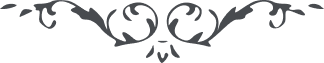 لوح رقم (311) – من آثار حضرت عبدالبهاء – مکاتیب عبد البهاء، جلد 8، صفحه 223هو اللهیا من تمسک بالعروة الوثقی چون کأس هدایت را از دست ساقی عنایت نوشیدی و حلاوت معرفت الله را از فضل جمال مبارک چشیدی پس حال بباده حب جمالش سرمست شو و در این بزم الهی قدح بدست گیر و باده عهد الست بنوشان تا جمیع نفوس در ظل ممدود و سایه مقام محمود و تحت لواء معقود درآیند و بوجد و طرب آیند و ولوله و شور افکنند و آثار باهره فیض جلیل جمال مبارک را بافعال و اعمال بین ملأ عالم ظاهر و عیان سازند و البهآء علیک (ع ع)